О подготовке и проведении аукционана право заключениядоговора аренды земельного участкас кадастровым № 47:23:0441001:435,расположенного по адресу: Ленинградская область,Гатчинский район, муниципальное образование Большеколпанское сельское поселение,массив Парицы, участок № 2В соответствии со статьями 39.6, 39.11, 39.12 Земельного кодекса Российской Федерации, статьей 3.3 Федерального закона от 25.10.2001 № 137-ФЗ «О введении в действие Земельного кодекса Российской Федерации», Уставом муниципального образования Большеколпанское сельское поселение, Положением об администрации муниципального образования Большеколпанское сельское поселение, Администрация Большеколпанского сельского поселенияПОСТАНОВЛЯЕТ:1. Поручить Государственному предприятию Ленинградской области «Фонд имущества Ленинградской области» (далее по тексту – Фонд имущества):1.1. Выступить организатором аукциона на право на заключения договора аренды земельного участка площадью 100000+/-5534 кв. м. (кадастровый № 47:23:0441001:435), расположенного по адресу: Ленинградская область, Гатчинский район, муниципальное образование Большеколпанское сельское поселение, массив Парицы, участок № 2, категория земель – Земли особо охраняемых территорий и объектов, разрешенное использование – для строительства объектов отдыха и туризма.1.2. Торги провести в форме аукциона, открытого по составу участников и форме подачи предложения о цене.1.3. В качестве начальной цены торгов установить годовую ставку арендной платы, определенную на основании отчета независимого оценщика, составленного в соответствии с законодательством Российской Федерации об оценочной деятельности в размере 329000 руб. (триста двадцать девять тысяч рублей) в год.1.4. Установить задаток для участия в аукционе в размере 20% от начальной цены предмета аукциона – годовой ставки арендной платы, указанной в п.1.3. постановления.1.5. Установить величину повышения начальной цены предмета аукциона («шаг аукциона») в размере 9870 (девять тысяч восемьсот семьдесят) рублей 00 копеек (3% от начальной цены торгов, указанной в п.1.3 постановления, - годовой ставки арендной платы определенной на основании отчета независимого оценщика).1.6. Извещение о проведении аукциона опубликовать в сетевом издании «Леноблинформ» www.lenoblinform.ru,  в газете    «Гатчинская правда», разместить на сайте www.torgi.gov.ru и на официальном сайте Администрации муниципального образования Большеколпанское сельское поселение Гатчинского муниципального района Ленинградской области http://www.kolpany.gatchina.ru  в сети Интернет.2. Поручить Администрации Большеколпанского сельского поселения заключить контракт с Государственным предприятием Ленинградской области «Фонд имущества Ленинградской области» на подготовку и проведение аукциона на право заключения договора аренды земельного участка, указанного в пункте 1.1. настоящего постановления. 3. По итогам торгов Администрации Большеколпанского сельского поселения заключить Договор аренды земельного участка с победителем/единственным участником аукциона.4. Сформировать комиссию по проведению аукциона на право заключения договора аренды земельного участка, указанного в пункте 1.1 настоящего постановления, в следующем составе:   Председатель комиссии: И.о. директора ГП ЛО «Фонд имущества ЛО» Попова Екатерина Викторовна;   Члены комиссии: - Заместитель директора ГП ЛО «Фонд имущества ЛО» Исмаилов Султан Исхакович, -  Главный бухгалтер ГП ЛО «Фонд имущества ЛО» Просунцова Надежда Витальевна, -  Ведущий специалист отдела подготовки и сопровождения имущественных сделок ГП ЛО «Фонд имущества» Алешина Светлана Владимировна, - Юрисконсульт ГП ЛО «Фонд имущества ЛО» -  Дмитрий Валерьевич Иванников,- Заместитель главы администрации Большеколпанского сельского поселения –Шалаев Сергей Александрович, - Начальник отдела бюджетного учёта и отчётности-главный бухгалтер Администрации Большеколпанского сельского поселения –Никулина Юлия Николаевна, - Ведущий специалист по вопросам территориального планирования Администрации Большеколпанского сельского поселения –Гузь Наталья Вадимовна, - Ведущий специалист по землепользованию Администрации Большеколпанского сельского поселения –Кемпи Екатерина Михайловна, - Ведущий специалист-юрист Администрации Большеколпанского сельского поселения –Котельникова Виктория Васильевна.5. Контроль за исполнением настоящего постановления оставляю за собой.Глава администрацииБольшеколпанского сельского поселения                                    М.В.Бычинина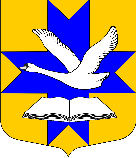 Администрация муниципального образованияБольшеколпанское сельское поселениеГатчинского муниципального районаЛенинградской областиПОСТАНОВЛЕНИЕот «20» октября 2015г.		                                                               № 409